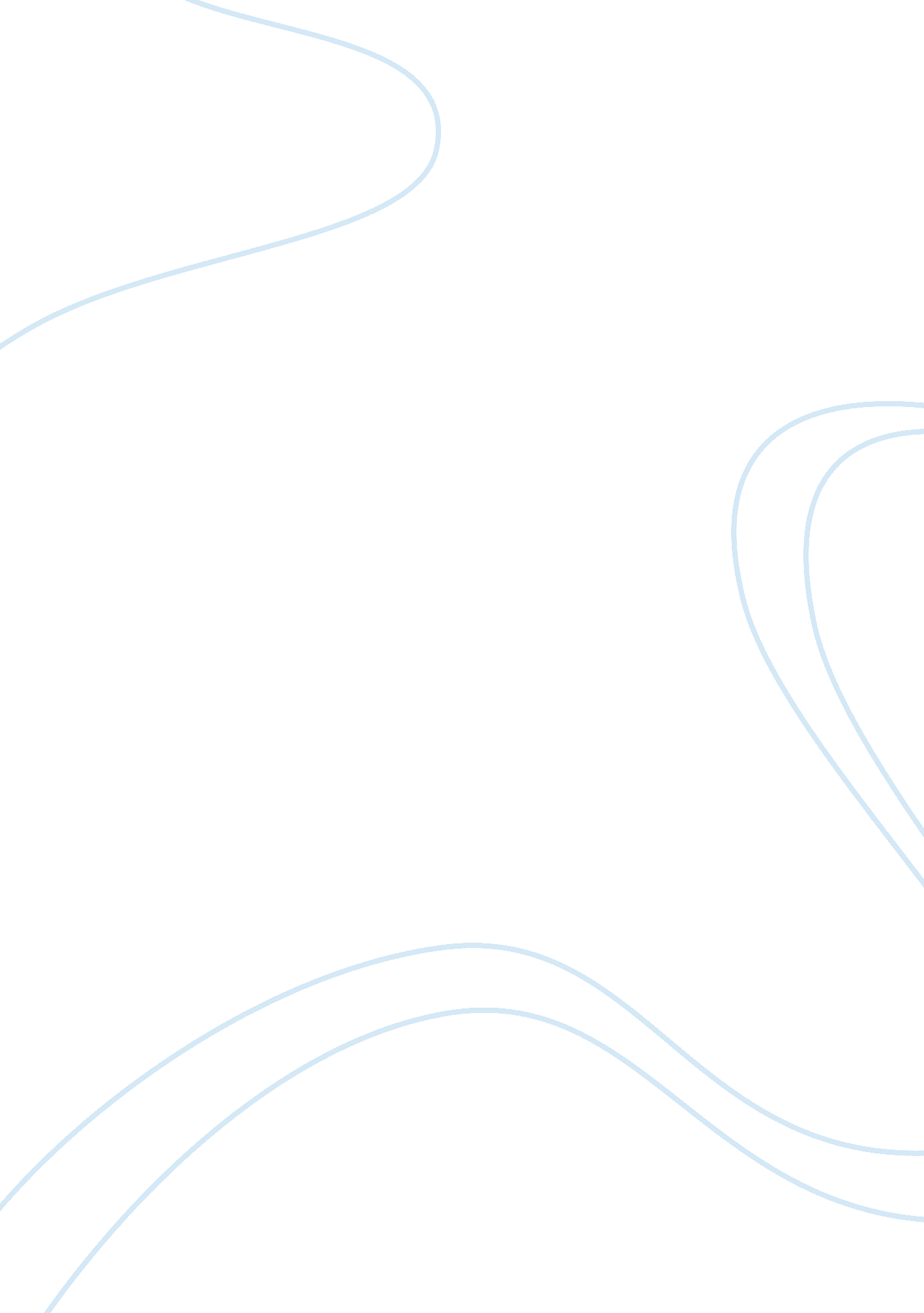 Limelighter for adobe indexing now supports macDesign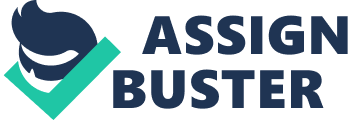 Limelighter allows to reduce Indexing link size and speed up processing by eliminating excess image data, performs essential image adjustments, converts image formats and more. The new version makes Illuminations compatible with the recently released Mac SO X 10. 10 Yosemite. Toronto (ON), Canada (November 24, 2014) Severe Solutions today announces the release of Illuminations 4. 9. 28, a compatibility update to its popular workflow automation solution for Adobe Indexing. Awarded 4 out of 5 stars by Computer Arts magazine, Illuminations automates complex image manipulation tasks allowing to significantly reduce the size of Indexing links, save processing time and reduce production costs. The new version makes Lumberperson compatible with the recently released Mac SO X 10. 10 Yosemite and Is offered as a free update to licensed users. A number of user Interface elements were updated to display properly across multiple SO X versions. " Illuminations makes me extremely happy", says Knee Disaster, the owner of design studio Closefisted in Fairyland, Netherlands. " It converted 10, 000 images in a 1800 pages project saving us at least 40 hours work, and it proved to be 100% accurate. " Illuminations works automatically with Adobe Photos to eliminate the excess image data of Indexing links, perform essential image adjustments and convert image formats. For example, with Just a click of a button users can: -scale and crop images to match their dimensions in Indexing, -change their resolution to 300 dip, -convert ERG Images to CACM, -apply color profile, -resave JEEP Images as TIFF, ; run a Photos Action on each Image. At the end of processing, Illuminations reinserts images to Indexing at 100% in their precise position. In addition, the software can apply sharpening filters, merge layers and delete hidden ones, and process copies of Indexing documents and images instead of original files. As a result, users can save gigabytes of disk space and countless hours of optimizing images manually, accelerate document output, reduce Job turnaround and cut costs through faster processing. Pricing and Availability: Limelighter can be purchased from Severe website for US$259. 95 (Light version: $179. 95) as well as from authorized resellers. Trial Is also available for download. The update Is free for Lumberperson 4. X users and $130 to upgrade from previous versions. Illuminations is available for Mac SO X 10. 6-10. 10 and works with Adobe About Severe Solutions Located in Toronto, Canada, Severe Solutions provides productivity solutions for Adobe Creative Suite software, PDF and graphic file diagnostics, as well as Microsoft Office on Mac SO. Severe Solutions is dedicated to helping professionals increase their profits through automating their everyday tasks, producing error-free documents, saving disk space and cutting production costs. 